Приложение к приказу                                                                                                 отдела образования                                                                                                       №  259  от  07.03.2018 г. Внести в Устав муниципального  бюджетного учреждения дополнительного образования «Центр развития творчества детей и юношества» г.Грязи Грязинского муниципального района Липецкой области следующие изменения:Раздел 3 «Организация образовательной деятельности» дополнить пунктом 3.23. в следующей редакции:                                                                                            3.23. Права, обязанности и ответственность работников, занимающих должности   административно-хозяйственных, учебно-вспомогательных и иных работников, осуществляющих вспомогательные функции, отвечающих квалификационным требованиям и (или) профессиональным стандартам устанавливаются правилами внутреннего трудового распорядка и иными локальными нормативными актами Учреждения, должностными инструкциями и трудовыми договорами.Пункт 4.22  дополнить абзацами следующего содержания:4.22. К компетенции Педагогического совета относится:       - рассмотрение ежегодного отчета о результатах самообследования                     Учреждения;          - иные вопросы, отнесенные к его компетенции в соответствии с  законодательством Российской Федерации;                                                                                                                                                      3. Раздел 4. «Управление Учреждением» дополнить пунктом 4.52. в            следующей редакции:      4.52.Порядок выступления коллегиальных органов управления Учреждением от имени Учреждения:       - коллегиальные органы управления Учреждением вправе самостоятельно  выступать от имени Учреждения, действовать в интересах Учреждения добросовестно и разумно, осуществлять взаимоотношения с органами власти, организациями и общественными объединениями исключительно в пределах полномочий, определенных настоящим Уставом, без права заключения договоров (соглашений), влекущих материальные обязательства Учреждения;     - в случае нарушения принципа добросовестности и разумности виновные представители коллегиальных органов управления Учреждением несут ответственность в соответствии с законодательством Российской Федерации;       - коллегиальные органы управления Учреждением вправе выступать от имени Учреждения на основании доверенности, выданной председателю либо иному представителю указанных органов директором Учреждения в объёме прав, предусмотренных доверенностью;                                                          - при заключении каких-либо договоров (соглашений) коллегиальные органы управления Учреждением обязаны согласовывать предусмотренные ими обязательства и (или) планируемые мероприятия, проводимые с органами власти, организациями и общественными объединениями, с директором Учреждения.                                                                                         Начальнику отдела образования                                                                 администрации Грязинского                                                           муниципального района                                               Васильевой А.Ю.                                                                                                       директора МБУ ДО ЦРТДЮ                                              Колесовой И. В.Ходатайство.    В связи с предписанием управления образования и науки Липецкой области от 16.10.2017г. №114 прошу разрешения внести в Устав следующие изменения (Приложение №1 на 3 листах).        Директор                                                                      И.В.Колесова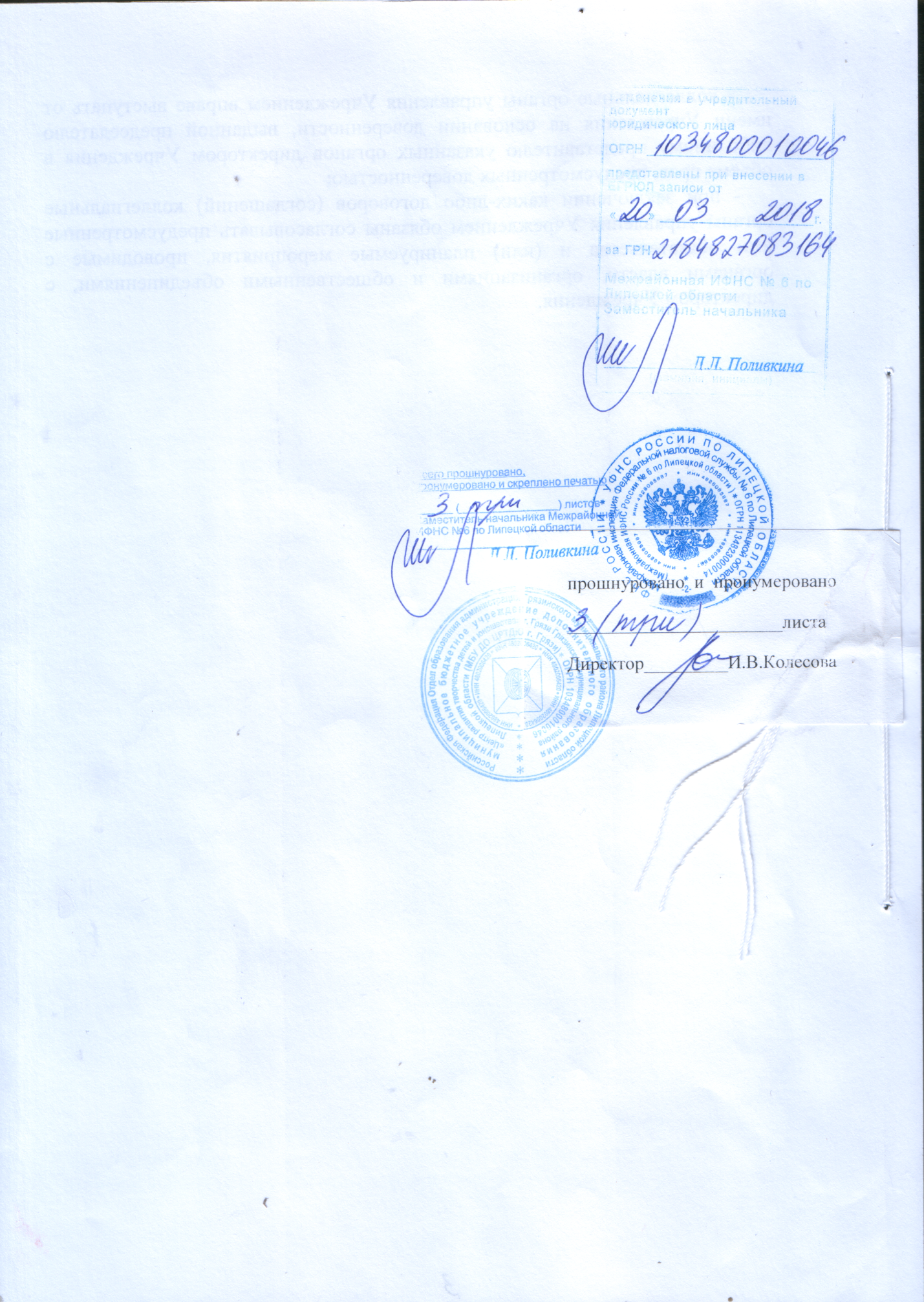 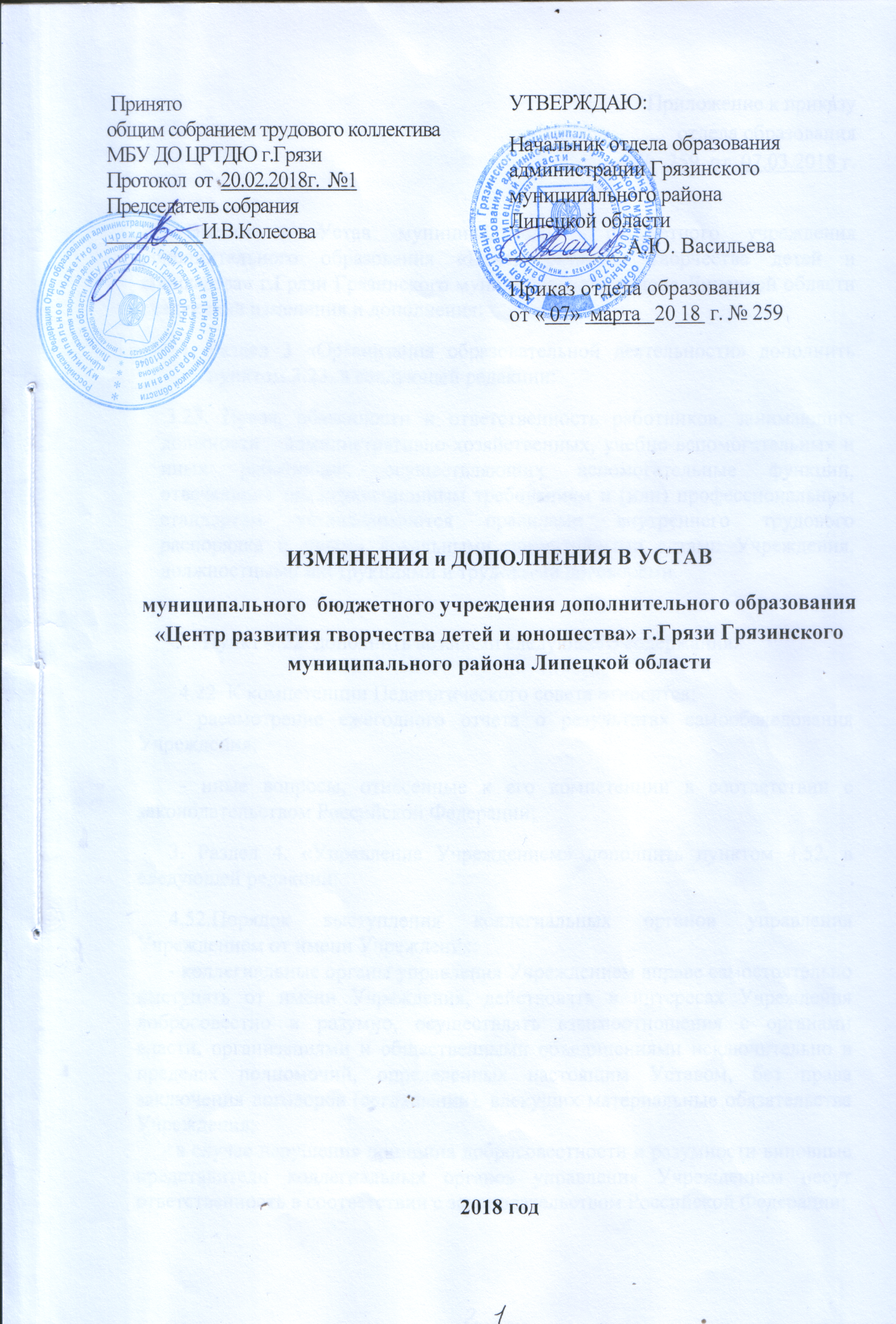 Принято                                                                        общим собранием трудового коллектива   МБУ ДО ЦРТДЮ г.Грязи                                     Протокол  от  20.02.2018г.  №1                    Председатель собрания  __________И.В.Колесова